 			Mathematics Faculty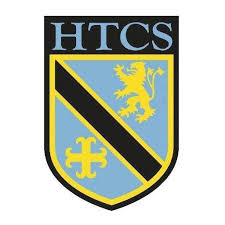 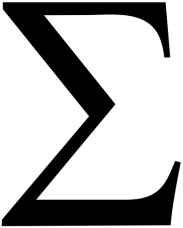 Year 9 Spring Term 1 – Sigma Scheme Unit 5 Overview - Fractions, Decimals and PercentagesTopicKey IdeasProgressProgressProgressTopicKey IdeasRAGFractions, Decimals and PercentagesI can use the four operations with mixed numbers.Fractions, Decimals and PercentagesI can recognise which fractions give recurring decimals.Fractions, Decimals and PercentagesI can calculate percentage change.Fractions, Decimals and PercentagesI can calculate percentage increases and decreases.Fractions, Decimals and PercentagesI can calculate simple and compound interest.Fractions, Decimals and PercentagesI can calculate reverse percentages.LessonLearning FocusAssessmentKey Words1Adding, subtracting, multiplying and dividing mixed numbers (CM clips 133, 134 & 142)Formative assessment strategies e.g. MWBs, whole class questioning, Diagnostic Questions, SLOP time with self-assessment, Live Marking etc.Assessment is also supported with our use of ILOs, set through Century Learning and Corbettmaths.Finally, units are assessed through skills checks and half termly assessments, as part of our Assessment Calendar in Mathematics.numerator, denominator, equivalent, mixed number, improper fraction, add, subtract, multiply, divide2Recognising which fractions give recurring decimalsFormative assessment strategies e.g. MWBs, whole class questioning, Diagnostic Questions, SLOP time with self-assessment, Live Marking etc.Assessment is also supported with our use of ILOs, set through Century Learning and Corbettmaths.Finally, units are assessed through skills checks and half termly assessments, as part of our Assessment Calendar in Mathematics.fraction, decimal, recurring, divide, denominator, prime factor3Calculating percentage change (CM clip 233)Formative assessment strategies e.g. MWBs, whole class questioning, Diagnostic Questions, SLOP time with self-assessment, Live Marking etc.Assessment is also supported with our use of ILOs, set through Century Learning and Corbettmaths.Finally, units are assessed through skills checks and half termly assessments, as part of our Assessment Calendar in Mathematics.percentage, profit, loss, difference, original4Calculating percentage increases and decreases using multipliers (CM clip 239)Formative assessment strategies e.g. MWBs, whole class questioning, Diagnostic Questions, SLOP time with self-assessment, Live Marking etc.Assessment is also supported with our use of ILOs, set through Century Learning and Corbettmaths.Finally, units are assessed through skills checks and half termly assessments, as part of our Assessment Calendar in Mathematics.percentage, increase, decrease, multiplier5Calculating simple and compound interest (CM clip 236)Formative assessment strategies e.g. MWBs, whole class questioning, Diagnostic Questions, SLOP time with self-assessment, Live Marking etc.Assessment is also supported with our use of ILOs, set through Century Learning and Corbettmaths.Finally, units are assessed through skills checks and half termly assessments, as part of our Assessment Calendar in Mathematics.percentage, increase, interest, depreciation, multiplier, compound6Using reverse percentages to find the original amount (CM clip 240)Formative assessment strategies e.g. MWBs, whole class questioning, Diagnostic Questions, SLOP time with self-assessment, Live Marking etc.Assessment is also supported with our use of ILOs, set through Century Learning and Corbettmaths.Finally, units are assessed through skills checks and half termly assessments, as part of our Assessment Calendar in Mathematics.percentage, original, reverse, multiplier, amount, increase, decrease